Nature DetectivesMany museums and galleries have gardens or parkland areas to explore. See how many different kinds of wildlife you can find, from birds and animals to minibeasts, flowers and trees.Use your senses by listening to birdsong, smelling fragrant flowers, feeling the rough bark of trees or looking for colourful butterflies.Top tip. Take binoculars or a magnifying glass.What’s the most interesting or unusual thing you can find?Draw it or stick a photograph of it here. 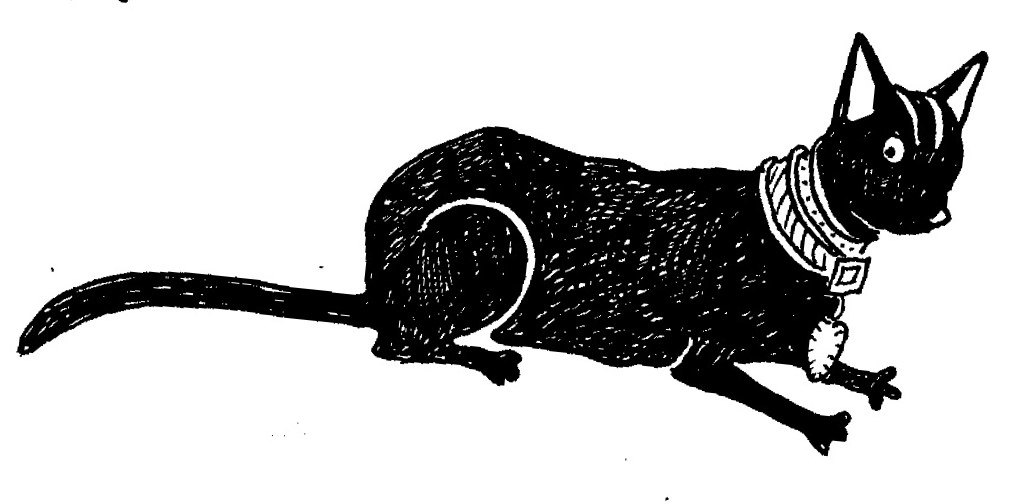 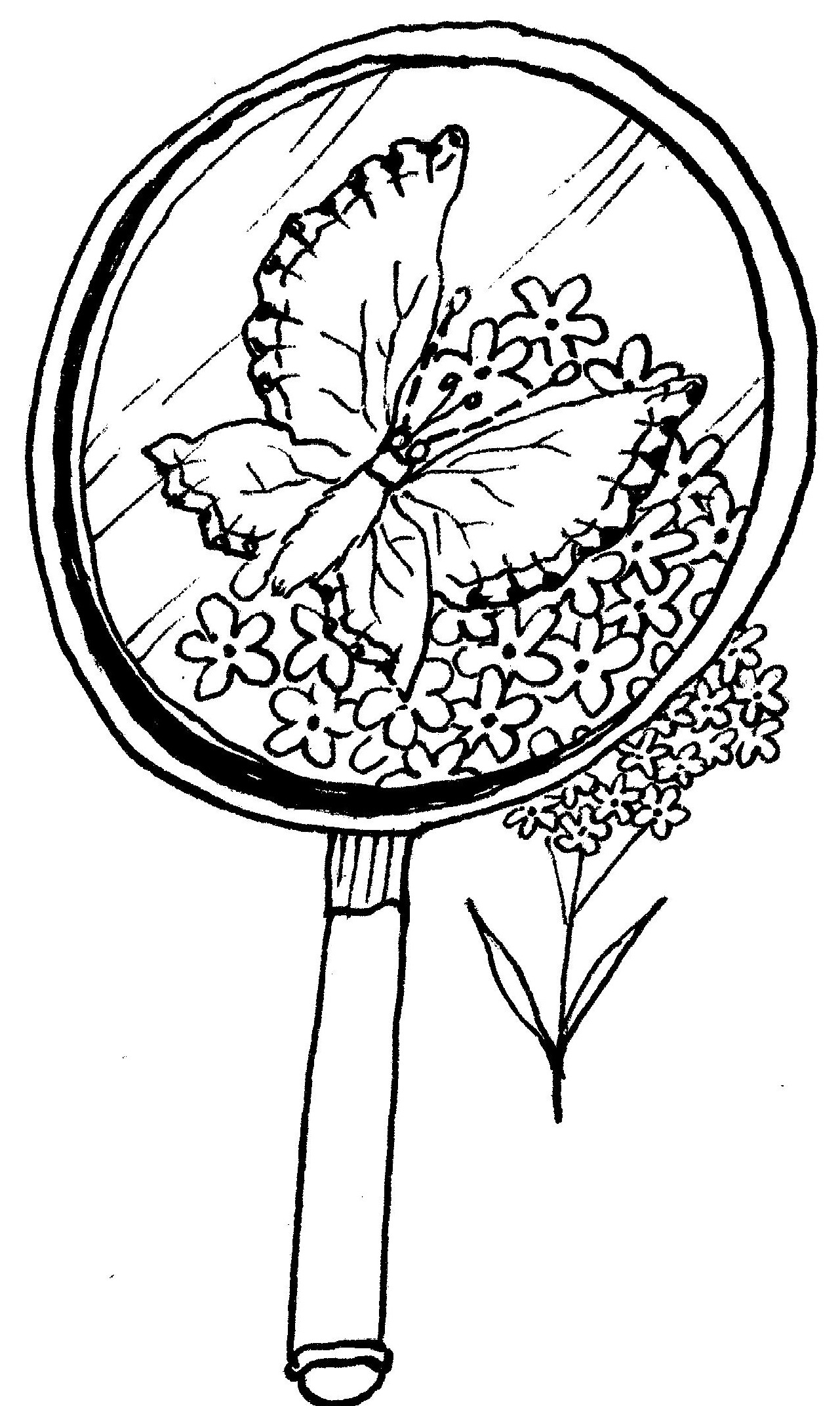 